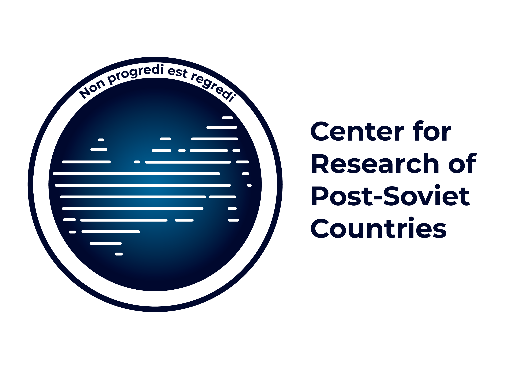 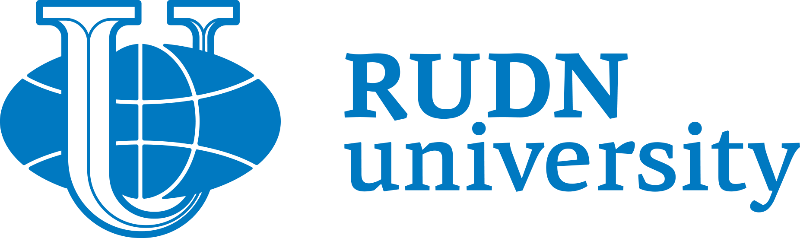 Российский университет дружбы народов им. Патриса Лумумбыв сотрудничестве с Центром исследований постсоветских стран и Центром прикладного анализа международных трансформацийпредставляют IX Международную научную конференцию «ВНЕШНЯЯ ПОЛИТИКА РОССИИ НА ЕВРАЗИЙСКОМ ПРОСТРАНСТВЕ»«К 30-ЛЕТИЮ ПОДПИСАНИЯ УСТАВА СНГ»ПРОГРАММА КОНФЕРЕНЦИИ 22 декабря 2023 г.10.00–18.00 (Московское время (MT), UTC+3)Адрес проведения очного заседания конференции: г. Москва, ул. Миклухо-Маклая, д. 10/2, каб. 611Подключиться к конференции Zoomhttps://us06web.zoom.us/j/88010322089?pwd=gYAipXEyVvFQFSPsmw9iiJmNJtavVS.1  Идентификатор конференции: 880 1032 2089Код доступа: 8h6PCTРабочие языки: русский / английский (синхронный перевод)Панельная сессия 1. Феномен СНГ как уникального интеграционного объединения (10.05–13.30)Модератор: доктор исторических наук, заведующий кафедрой теории и истории международных отношений РУДН им. П. Лумумбы, профессор, директор Центра исследований постсоветских стран Константин Петрович Курылев10.00-10.0-5Доктор исторических наук, заведующий кафедрой теории и истории международных отношений РУДН им. П. Лумумбы Константин Петрович Курылев10.05-10.15Политика России на постсоветском пространстве: итоги и задачи на будущее – доктор политических наук, заведующий кафедрой политологии и политической философии Дипломатической академии Министерства иностранных дел Российской Федерации Сергей Сергеевич Жильцов10.15-10.25Russia's Foreign Policy in the CIS Space: Dynamics, Opportunity and Challenges – старший научный сотрудник школы международных исследований Университета Джавахарлал Неру (Индия) Абхиджит Сингх10.25-10.35СНГ в современных международных реалиях и возможные альтернативы развития – кандидат исторических наук, доцент факультета мировой политики МГУ им. М.В. Ломоносова, в.н.с. Центра постсоветских исследований ИМЭМО РАН им. Е.М. Примакова Дмитрий Валерьевич Малышев10.35-10.45Переделы эффективности межгосударственных отношений в рамках СНГ: макросоциологический аспект – кандидат исторических наук, доцент, заведующий кафедрой мировой экономики, международных отношений и права Новосибирского Государственного Университета Экономики и Управления, директор АНО «Сибирское общество международных исследований» Денис Алексеевич Борисов10.45-10.55Роль и значение СНГ   в укреплении основ нового мультиполярного миропорядка – доктор философских наук, главный научный сотрудник отдела социальной философии института философии, политологии и права Национальной   академии наук Таджикистана (Республика Таджикистан) Рустам Джурабоевич Хайдаров10.55-11.05Коммуникационные режимы в странах СНГ: факторы и тенденции трансформации – доктор социологических наук, профессор, заместитель директора по научной работе Национального исследовательского института развития коммуникаций, заведующая кафедрой зарубежного регионоведения и международного сотрудничества РАНХиГС Валентина Вячеславовна Комлева11.05-11.15Многовекторный потенциал экономической дипломатии стран СНГ: возможности и перспективы – доктор экономических наук, профессор Университета мировой экономики и дипломатии Республики Узбекистан (Республика Узбекистан) Ибрагим Раджабович Мавланов11.15-11.25Внутренние и внешние угрозы СНГ – доктор политических наук, профессор МГУ им. М.В. Ломоносова, профессор РАНХиГС при Президенте РФ Наталья Ивановна Харитонова11.25-11.35Процесс евразийской интеграции в контексте неофункциональных теорий международных отношений – кандидат исторических наук, доцент кафедры теории и истории международных отношений РУДН им. П. Лумумбы Наталья Викторовна Ивкина11.35-11.45Новая дихотомия – Незападный мир против Запада: место и роль России и постсоветского пространства в новой конфигурации мирового порядка – кандидат исторических наук, доцент кафедры сравнительной политологии РУДН им. Патриса Лумумбы Марина Владимировна Лапенко11.45-11.55Russia and the Global South: Decoding Russia's Foreign Policy priorities –, руководитель Центра исследований России и Центральной Азии школы международных исследований Университета Джавахарлала Неру, профессор (Индия) Арчана Упадхай 11.55-12.05Гуманитарное взаимодействие на Евразийском пространстве в контексте современных международных трансформаций – кандидат исторических наук, с.н.с., доцент Института евразийских и межрегиональных исследований Российского государственного гуманитарного университета Александр Владимирович Гущин12.05-12.15Eurasia and the Regional Economic Integration – Центр исследований Центральной Евразии Университета Мумбаи, Президент Образовательного и культурного общества ALFAAZ, Мумбаи (Индия) Шоаиб Хан12.15-12.25Политика России в ОДКБ в условиях новых вызовов и угроз безопасности – доктор исторических наук, профессор, заведующая кафедрой международных отношений и внешней политики России Московского государственного лингвистического университета Татьяна Владиславовна Каширина12.25-12.35ШОС как гибридная модель межгосударственного партнёрства коллективного Незапада – кандидат исторических наук, старший преподаватель кафедры теории и истории международных отношений РУДН им. П. Лумумбы, с.н.с Центра центральноазиатских исследований Института Китая и современной Азии РАН, руководитель Сектора Центральной Азии Центра исследований постсоветских стран Комрон Хакимджонович Рахимов12.35-12.45Евразийская интеграция в постсоветский период. Роль Союзного государства – заместитель главного редактора Севастопольского новостного портала ForPost, аспирант кафедры «Политические науки» Севастопольского государственного университета Сергей Валерьевич Абрамов12.45-12.55Циклы развития российского пространства и украинский кризис – доктор политических наук, заведующий кафедрой «Политические науки» Севастопольского государственного университета Александр Анатольевич Ирхин12.55-13.05Влияние украинских событий на регион СНГ – кандидат политических наук, «Институт Евразии» (Грузия) Гулбаат Викторович Рцхиладзе13.05-13.30ДискуссияПерерыв на кофе (13.30–14.00 МСК)Перерыв на кофе (13.30–14.00 МСК)Панельная сессия 2. Региональные измерения внешней политики стран СНГ                        (14.00–18.00)Модератор: кандидат исторических наук, старший преподаватель кафедры теории и истории международных отношений РУДН им. П. Лумумбы Мирмехти Миркамил оглы АгазадеПанельная сессия 2. Региональные измерения внешней политики стран СНГ                        (14.00–18.00)Модератор: кандидат исторических наук, старший преподаватель кафедры теории и истории международных отношений РУДН им. П. Лумумбы Мирмехти Миркамил оглы Агазаде14.00-14.05US Geostrategic Imperatives in the CIS in an Age of Imperial Decline – доктор философии, независимый эксперт (Швеция). Грег Саймонс14.05-14.15Политика США в отношении постсоветского пространства: реакция России – кандидат исторических наук, доцент кафедры истории и культурного наследия Витебского государственного университета (Республика Беларусь) Александр Петрович Косов14.15-14.25Политика Евросоюза на пространстве СНГ – кандидат исторических наук, старший преподаватель кафедры теории и истории международных отношений РУДН им. П. Лумумбы Анна Александровна Хотивришвили14.25-14.35Особенности подхода Германии к использованию политико-дипломатического и военного инструментария на постсоветском пространстве – кандидат политических наук, в.н.с. Отдела Европы и Америки ИНИОН РАН Филипп Олегович Трунов14.35-14.45Эволюция этнонационального фактора в конкуренции России и Турции на постсоветском пространстве (1991–2023 гг.) – кандидат политических наук, доцент кафедры политических наук и философии Института общественных наук и международных отношений Севастопольского государственного университета Наталья Эдуардовна Демешко14.45-14.55Основные приоритеты политики Ирана на постсоветском пространстве – доктор философии по политическим наукам, преподаватель кафедры международных отношений Бакинского государственного университета (Азербайджанская Республика) Алимуса Ибрагимов14.55-15.05Изменение баланса сил в Закавказье и интересы России – кандидат политических наук, заведующий кафедрой зарубежного регионоведения Московского государственного лингвистического университета Дмитрий Алексеевич Сидоров15.05-15.15Мягкая сила Турции на Южном Кавказе: основные трудности, результаты и перспективы (2002-2023 гг.) – кандидат исторических наук, ассистент кафедры теории и истории международных отношений РУДН им. П. Лумумбы, эксперт Центра исследований постсоветских стран Артём Вачаганович Енокян15.15-15.25Влияние внешних факторов на развитие азербайджано-иранских отношений – кандидат исторических наук, старший преподаватель кафедры теории и истории международных отношений РУДН им. П. Лумумбы Мирмехти Миркамил оглы Агазаде15.25-15.35Проблемы формирования системы коллективной безопасности на евразийском пространстве в контексте геополитических трансформаций начала 2020-х гг. – кандидат исторических наук с.н.с., доцент Института постсоветских и межрегиональных исследований Российского государственного гуманитарного университета Александр Станиславович Левченков15.35-15.45Вопросы приоритезации международных программ и стратегий, реализуемых в Центральной Азии – кандидат политических наук, доцент кафедры зарубежного регионоведения Таджикского национального университета (Республика Таджикистан) Абдугани Мамадрахимович Мамадазимов15.45-15.55Трансформация гуманитарного направления внешней политики России в регионе СНГ (на примере государств ЦА) – кандидат исторических наук, доцент кафедры истории и культурологии Кыргызско-Российского Славянского университета (Кыргызская Республика) Павел Иванович Дятленко15.55-16.05The War in Ukraine and its Impact on Central Asia – доцент PGDAV College Университета Дели (Индия) Динеш Кумар 16.05-16.15Политика КНР в Центральной Азии в рамках формата 5+1: новые подходы сотрудничества – кандидат политических наук, доцент кафедры международных отношений Восточного института – Школы региональных и международных исследований Дальневосточного федерального университета Марина Олеговна Дмитриева16.15-16.25Ценностный аспект энергетической политики Германии в Центральной Азии – кандидат исторических наук, Руководитель проектов зарубежных программ Национального исследовательского института развития коммуникаций Елена Алексеевна Кузьменко16.25-16.35Сотрудничество России и Казахстана в области индустриального развития – доктор исторических наук, профессор кафедры международных отношений Евразийского национального университета им. Л.Н. Гумилева (Республика Казахстан) Ардак Мэлсовна Есдаулетова16.35-16.45Сотрудничество между РК и КНР в сфере обеспечения безопасности в рамках ШОС – кандидат исторических наук, ассоциированный профессор факультета международных отношений Евразийского национального университета им. Л.Н. Гумилева (Республика Казахстан) Сания Моряковна Нурдавлетова16.45-16.55Внешняя политика Казахстана в условиях между расширенным партнерством с ЕС и китайской стратегией ОПОП – доктор исторических наук, профессор кафедры международных отношений и мировой экономики факультета международных отношений Казахского национального университета им. Аль-Фараби (Республика Казахстан) Мара Шаукатовна Губайдуллина16.55-17.05Сотрудничество Казахстана и Вьетнама в рамках проекта «Экономический пояс шелкового пути» – доктор исторических наук, профессор кафедры теории и истории международных отношений РУДН им. П. Лумумбы Марина Анатольевна Шпаковская17.05-17.15Российско-туркменские отношения (2014–2023  гг.) – доктор исторических наук, профессор, заведующий кафедрой истории и политики России института международных отношений и мировой истории Национального исследовательского Нижегородского государственного университета им. Н.И. Лобачевского Игорь Валерьевич Рыжов; старший преподаватель кафедры истории и политики России института международных отношений и мировой истории Национального исследовательского Нижегородского государственного университета им. Н.И. Лобачевского Мария Юрьевна Бородина17.15-17.25Вызовы и возможности многовекторной политики Таджикистана – кандидат политических наук, старший преподаватель кафедры дипломатии и внешней политики Таджикского национального университета (Республика Таджикистан) Шерали Шукруллозода Ризоён17.25-17.35Сотрудничество России и Таджикистана по укреплению безопасности южных рубежей ОДКБ – доктор исторических наук, профессор кафедры зарубежного регионоведения и внешней политики Российско-Таджикского Славянского университета, директор Центра геополитических исследований, член-корреспондент Таджикской академии архитектуры и строительства (Республика Таджикистан) Гузель Майтдиновна Майтдинова17.35-17.45Многовекторная внешняя политика Республики Беларусь в новых геополитических условиях – кандидат исторических наук, доцент кафедры международных отношений факультета международных отношений Белорусского государственного университета (Республика Беларусь) Александр Валентинович Тихомиров17.45-18.00Дискуссия17.45-18.00Подведение итогов. Закрытие конференции